LOS SIETE SACRAMENTOS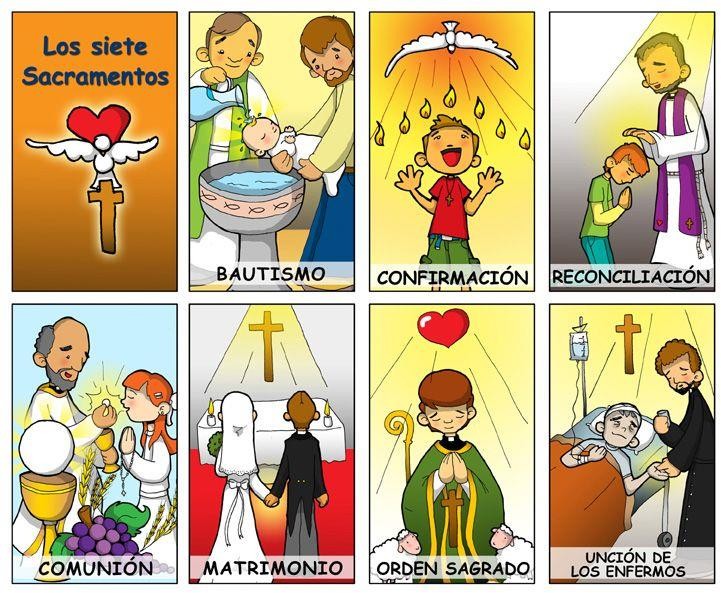 Actividad 1: Canción sobre los sacramentos.https://www.youtube.com/watch?v=4KUYY1V6xrAActividad 2: Cuento explicativo sobre los siete sacramentos.https://www.youtube.com/watch?v=2FqRMNDVcv8CLASIFICACIÓN DE LOS SACRAMENTOS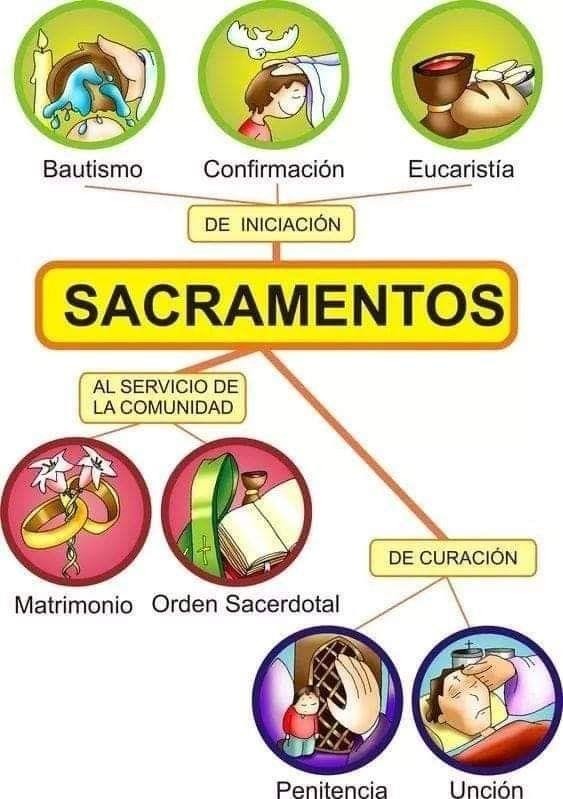 Actividad 1: Colorea a tu gusto o fíjate en el dibujo de arriba.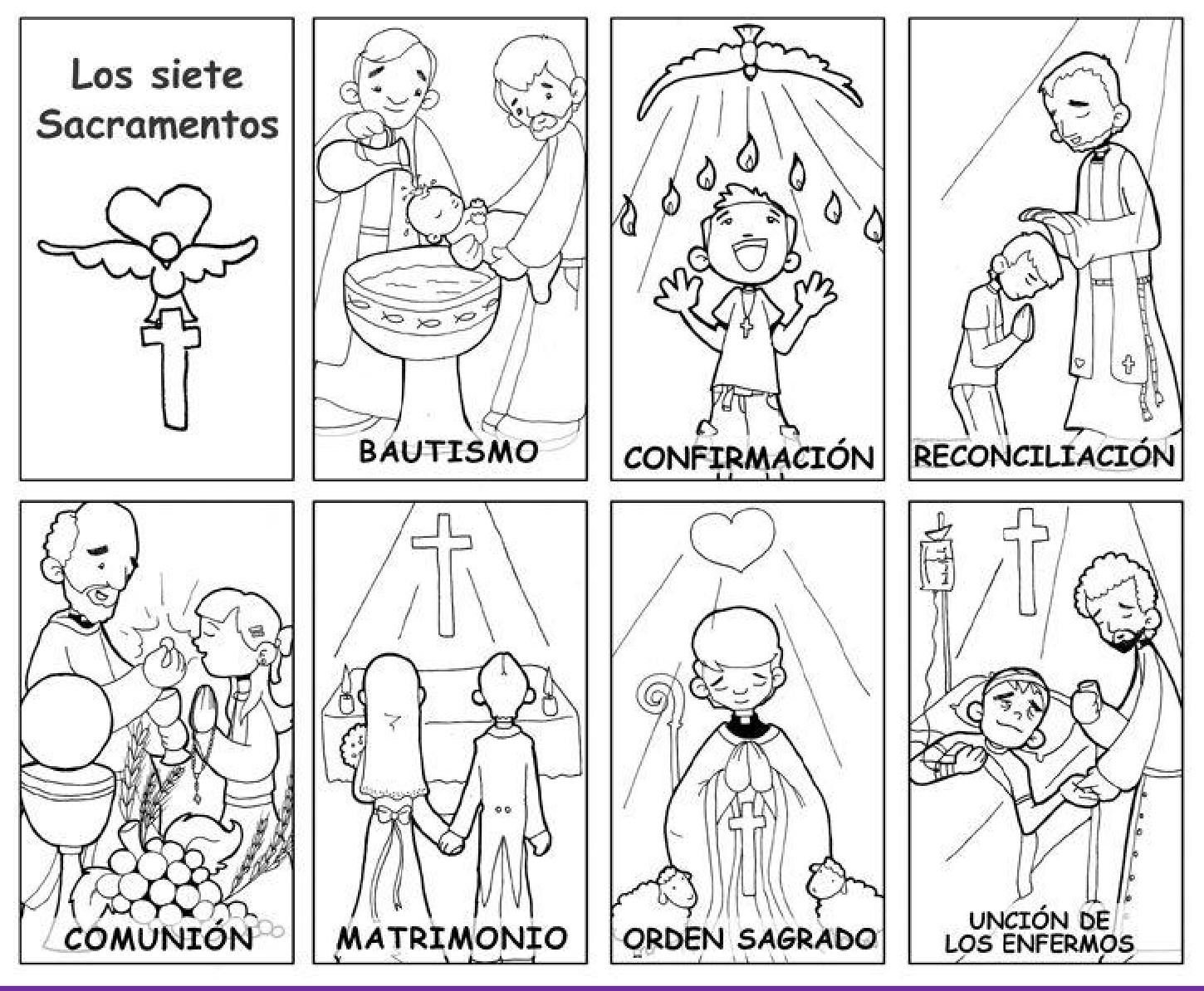 Actividad 2: Clasifica los sacramentos.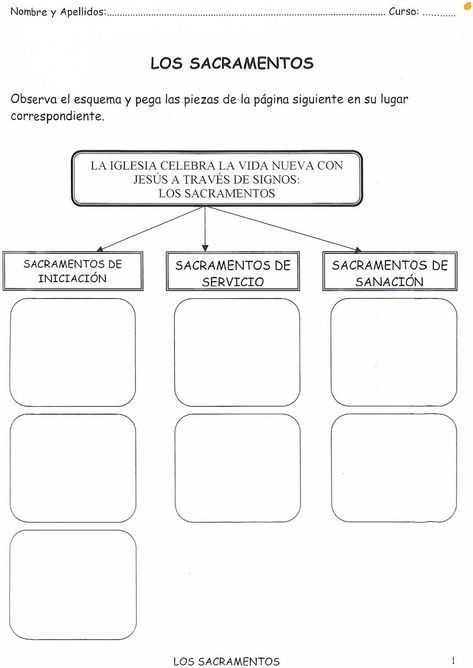 Actividad 2: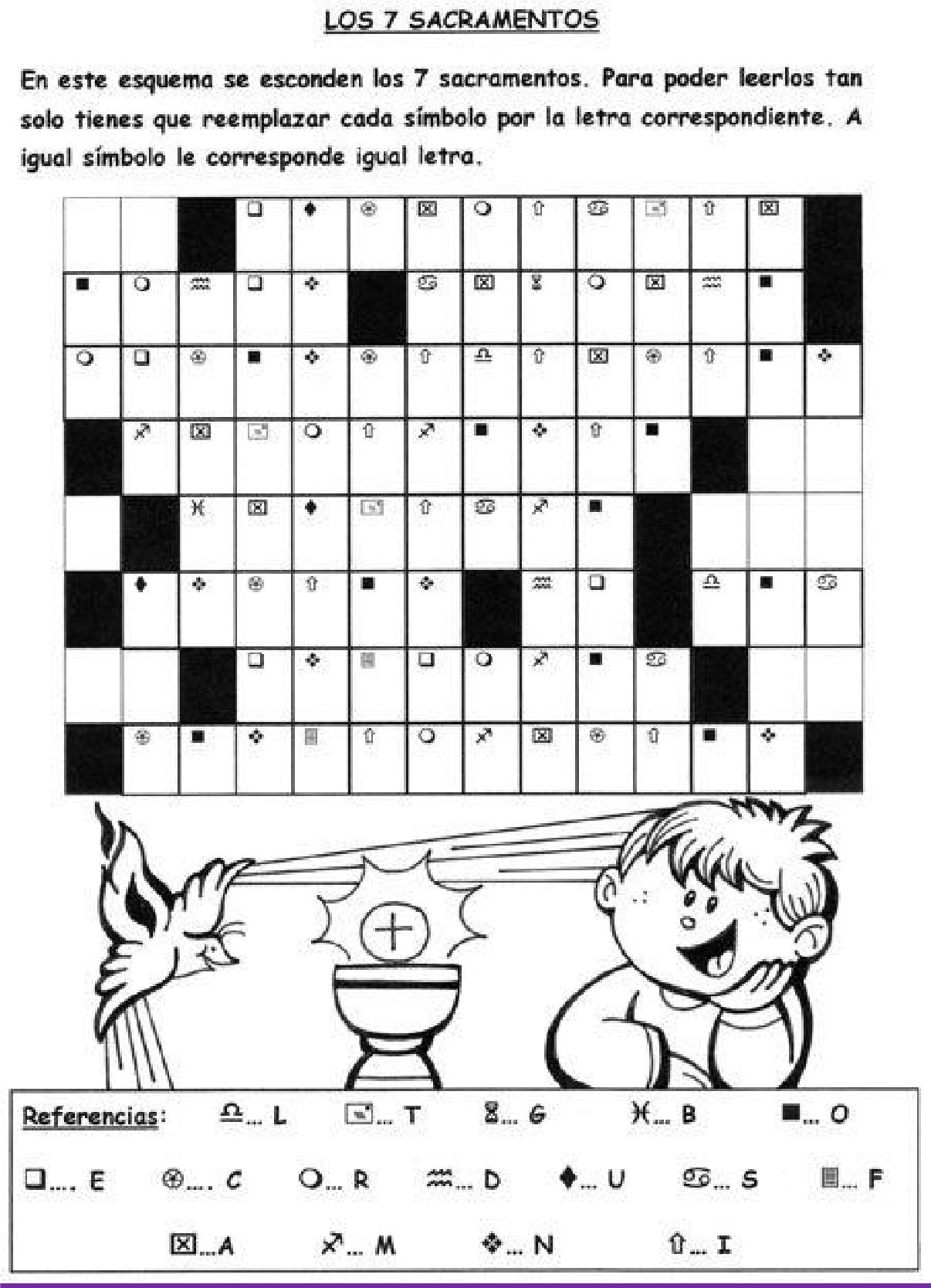 